Решение Думы города от 02.10.2018 № 330 – VI ДГ «О внесении изменения в решение Думы города от 25.02.2015 № 660-V ДГ «О создании экспертной комиссии»МУНИЦИПАЛЬНОЕ ОБРАЗОВАНИЕ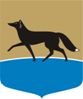 ГОРОДСКОЙ ОКРУГ ГОРОД СУРГУТДУМА ГОРОДА СУРГУТАРЕШЕНИЕПринято на заседании Думы 27 сентября 2018 года№ __________О внесении изменения в решение Думы города от 25.02.2015 
№ 660-V ДГ «О создании экспертной комиссии»В соответствии с Законом Ханты-Мансийского автономного 
округа – Югры от 10.07.2009 № 109-оз «О мерах по реализации отдельных положений Федерального закона «Об основных гарантиях прав ребёнка 
в Российской Федерации» в Ханты-Мансийском автономном округе – Югре», руководствуясь статьёй 31 Устава муниципального образования городской округ город Сургут Ханты-Мансийского автономного округа – Югры, 
в целях защиты прав несовершеннолетних на территории муниципального образования городской округ город Сургут Дума города РЕШИЛА:Внести в решение Думы города от 25.02.2015 № 660-V ДГ «О создании экспертной комиссии» (в редакции от 20.03.2018 № 247-VI ДГ) изменение, изложив приложение 2 к решению в редакции согласно приложению 
к настоящему решению.Приложение к решению Думы городаот 02.10.2018 № 330 – VI ДГ Персональный состав экспертной комиссииПредседатель Думы города_______________ Н.А. Красноярова«___» ___________ 2018 г.Глава города______________ В.Н. Шувалов«___» ___________ 2018 г.Пелевин Александр Рудольфович–заместитель Главы города, председатель экспертной комиссии Томазова Анна Николаевна–директор департамента образования Администрации города, заместитель председателя экспертной комиссии Лабазанова Валентина Николаевна –заместитель начальника отдела 
по организации работы комиссии по делам несовершеннолетних, защите их прав управления по обеспечению деятельности административных и других коллегиальных органов Администрации города, секретарь экспертной комиссииЧлены экспертной комиссии:Члены экспертной комиссии:Члены экспертной комиссии:Балыкова Лариса Петровна–главный специалист службы по охране здоровья населения Администрации городаБолотовВладимир Николаевич–депутат Думы городаГалимоваГалина Николаевна–председатель совета женщин публичного акционерного общества «Сургутнефтегаз» (по согласованию)ГудковаАнна Анатольевна–активист городского молодёжного проекта «PROфилактика» (по согласованию)Ерохов Александр Михайлович–начальник Управления Министерства внутренних дел Российской Федерации 
по городу Сургуту (по согласованию)ЛукмановШамиль Бикбулатович–начальник управления физической культуры и спорта Администрации городаПахотинДмитрий Сергеевич–депутат Думы городаСобко Екатерина Анатольевна–начальник управления по опеке 
и попечительству Администрации городаСоколоваЕлена Валерьевна–начальник Управления социальной защиты населения по городу Сургуту и Сургутскому району Департамента социального развития Ханты-Мансийского автономного округа – Югры (по согласованию)Лаптев Евгений Геннадьевич –начальник отдела молодёжной политики Администрации города ТаневаНаталья Юрьевна–начальник отдела по организации работы комиссии по делам несовершеннолетних, защите их прав управления по обеспечению деятельности административных и других коллегиальных органов Администрации городаФризенВладимир Петрович–председатель комитета культуры и туризма Администрации городаВербовскаяИрина Степановна–начальник управления документационного и информационного обеспечения Администрации города